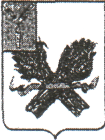 СОВЕТДАВЫДОВСКОГО МУНИЦИПАЛЬНОГО ОБРАЗОВАНИЯПУГАЧЕВСКОГО МУНИЦИПАЛЬНОГО РАЙОНАСАРАТОВСКОЙ ОБЛАСТИР Е Ш Е Н И Еот 01 августа  2019 года № 56Об утверждении Правил землепользованияДавыдовского муниципального    образованияПугачевского района Саратовской  области.       В соответствии с Градостроительным кодексом Российской Федерации от 29 декабря 2004 года № 190 ФЗ, Федеральным законом № 131- ФЗ от 6 октября 2003 года «Об общих принципах организации местного самоуправления в Российской Федерации», учитывая протокол публичных слушаний, руководствуясь Уставом Давыдовского муниципального образования Пугачевского муниципального района Саратовской области, Совет Давыдовского муниципального образования РЕШИЛ:     1.Утвердить Правила землепользования и застройки Давыдовского муниципального образования Пугачевского района Саратовской области.     2.Настоящее решение вступает в силу со дня его официального опубликования.Глава  Давыдовскогомуниципального образования                                 А.Г. Тарасов